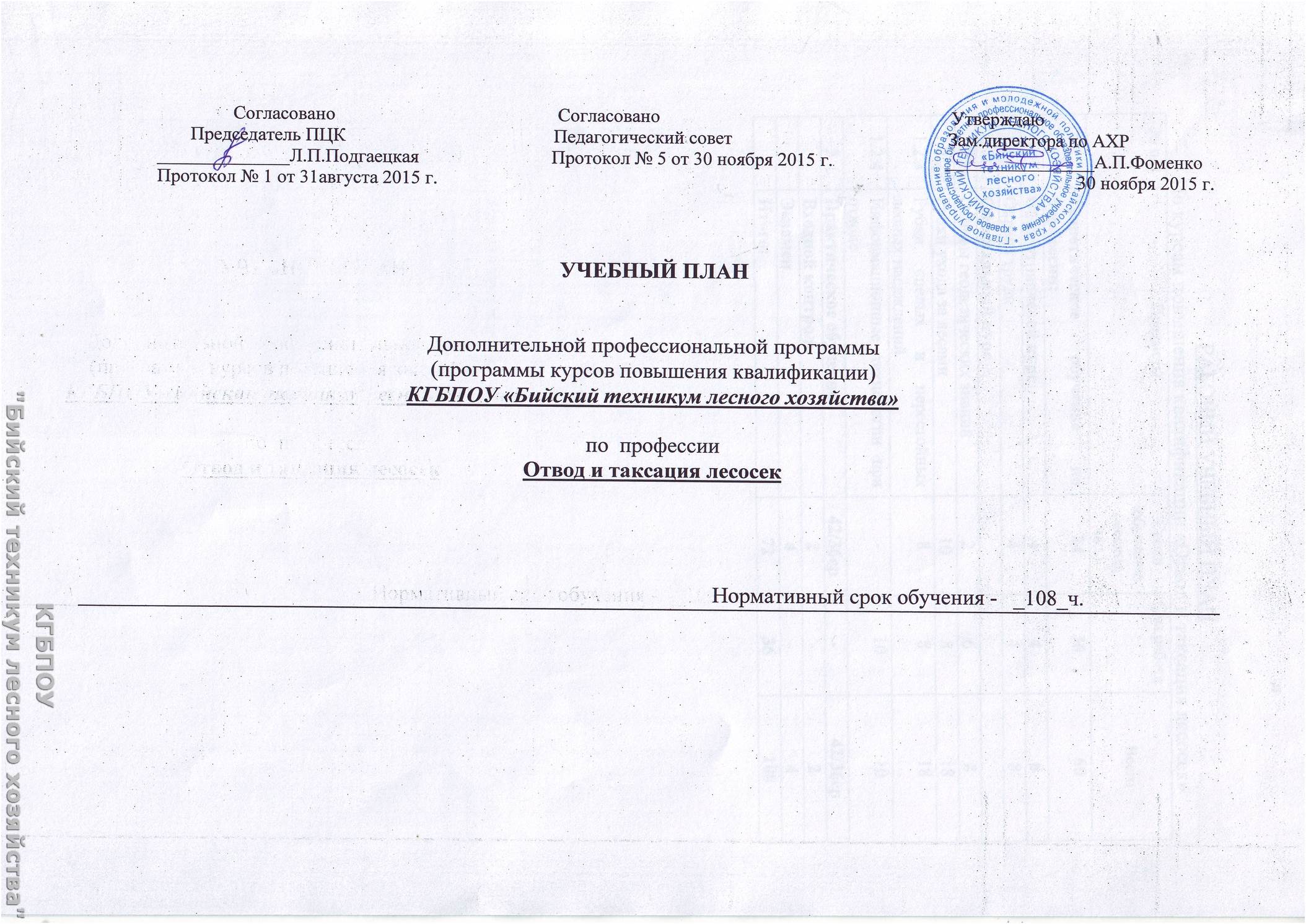 РАБОЧИЙ УЧЕБНЫЙ ПЛАН№ п/пПредметыСроки обучения (месяца, час.)Сам.работаВсего1Теоретическое обучение по профессии:2436601.1Общеотраслевой курс4481.1.1Охрана труда4481.2Специальный курс1.2.1Основы геодезических знаний2681.2.2Рубки ухода за лесами108181.2.3Рубки спелых и перестойных лесных насаждений88181.2.4Информационные технологии при отводе-10102Практическое обучение42/36ср-42/36срВходной контроль2-2Экзамен 4-4Итого:7236108